OBČINA PREVALJETrg 2/a, 2391 Prevalje tel. 02 82 46100, fax. 02 82 46124Številka:  007-0002/2020Datum:    25.02.2020Priloga:- Predlog odloka 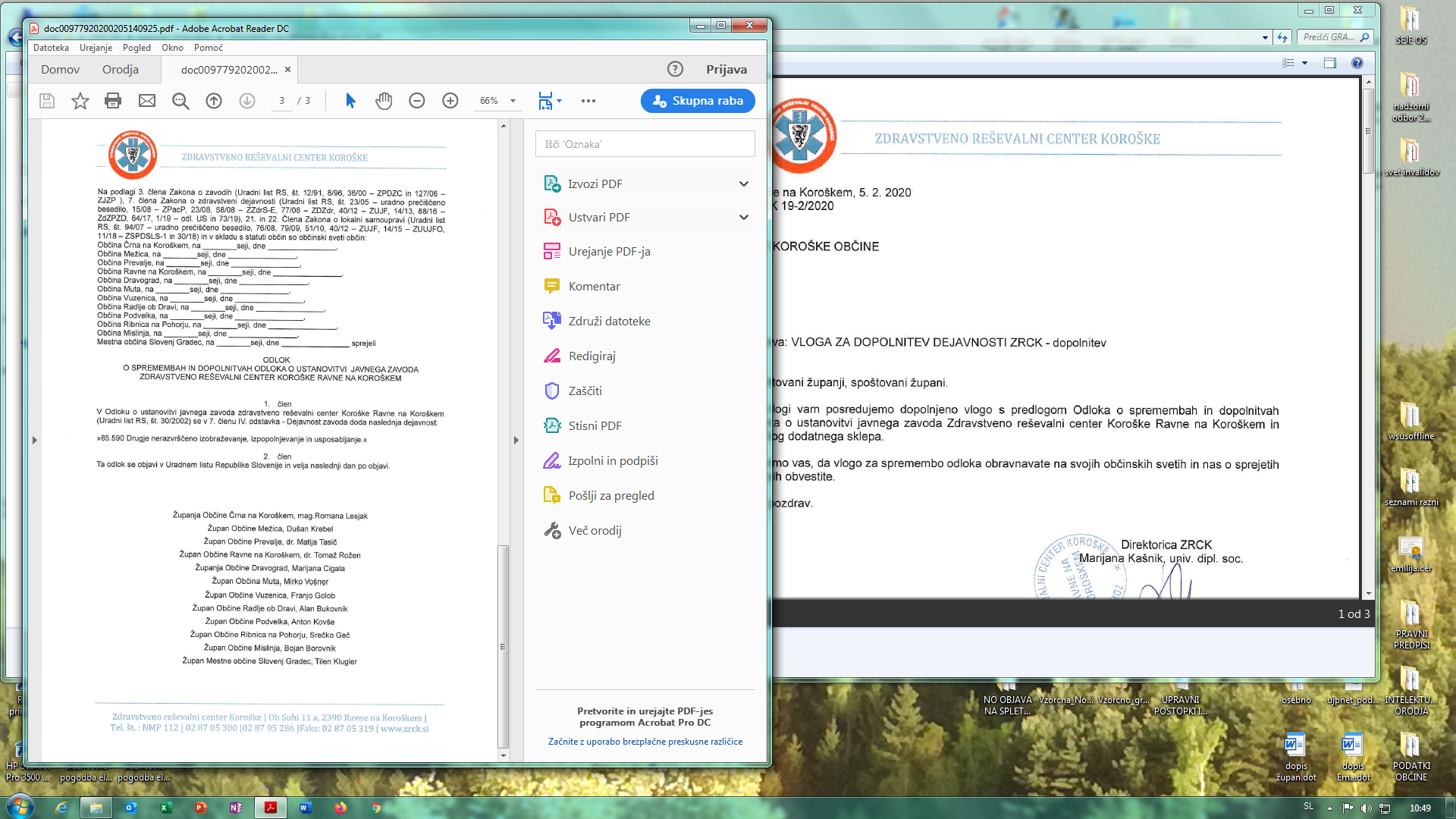 Predlagatelj:Župan Občine PrevaljeNaslov:oDLOK O SPREMEMBah in dopolnitvah ODLOKA O ustanovitvi javnega zavoda Zdravstveno reševalni center koroške ravne na koroškem - 1. OBRAVNAVAPravna podlaga:  Zakon o zavodihZakon o zdravstveni dejavnostiZakon o lokalni samoupraviFaza sprejemanja:  Predlog odloka – prva obravnavaFinančne posledice:  Finančne posledice:  /Obrazložitev:Obrazložitev:Zdravstveno reševalni center Koroške si je v letu 2017 pridobil naziv učni zavod. V ta namen so izobrazili inštruktorje, ki skrbijo za izobraževanje splošne in strokovne javnosti.Ker ZRCK želi, da uporabno znanje s področja nudenja ukrepov prve in nujne medicinske pomoči ostane čim bolj dostopno širši javnosti, so se prijavili na razpis Ministrstva za šolstvo. Žal so bili zavrnjeno, ker v delu, kjer je opredeljena dejavnost zavoda, nimajo posebej opredeljene izobraževalne dejavnosti. Prednosti dopolnitve odloka:strokovna rast ZRCK,možnost prijave na razpise za sofinanciranje izobraževalnih programov,udeleženci izobraževanja bodo pridobili točke za napredovanje,pridobitev dodatnih finančnih sredstev za sofinanciranje izobraževanj in usposabljanja strokovne in laične javnosti, s tem povečanje dostopnosti uporabnih vsebin širši javnosti.Zaradi navedenega se predlaga sprememba odloka tako, da se pod točko IV. Dejavnost zavoda v 7. členu doda naslednja vsebina: 85.590 Drugje nerazvrščeno izobraževanje, izpopolnjevanje in usposabljanje.Zdravstveno reševalni center Koroške si je v letu 2017 pridobil naziv učni zavod. V ta namen so izobrazili inštruktorje, ki skrbijo za izobraževanje splošne in strokovne javnosti.Ker ZRCK želi, da uporabno znanje s področja nudenja ukrepov prve in nujne medicinske pomoči ostane čim bolj dostopno širši javnosti, so se prijavili na razpis Ministrstva za šolstvo. Žal so bili zavrnjeno, ker v delu, kjer je opredeljena dejavnost zavoda, nimajo posebej opredeljene izobraževalne dejavnosti. Prednosti dopolnitve odloka:strokovna rast ZRCK,možnost prijave na razpise za sofinanciranje izobraževalnih programov,udeleženci izobraževanja bodo pridobili točke za napredovanje,pridobitev dodatnih finančnih sredstev za sofinanciranje izobraževanj in usposabljanja strokovne in laične javnosti, s tem povečanje dostopnosti uporabnih vsebin širši javnosti.Zaradi navedenega se predlaga sprememba odloka tako, da se pod točko IV. Dejavnost zavoda v 7. členu doda naslednja vsebina: 85.590 Drugje nerazvrščeno izobraževanje, izpopolnjevanje in usposabljanje.Predlog sklepa:Občinski svet Občine Prevalje sprejme Odlok o spremembah in dopolnitvah Odloka o ustanovitvi javnega zavoda Zdravstveno reševalni center Koroške Ravne na Koroškem - 1. obravnava.Župan Občine Prevaljedr. Matija TASIČ, l.r.